Lesson 4: Tiny House: Design and SolveLet’s design a tiny house.Warm-up: Notice and Wonder: Tiny HousesWhat do you notice? What do you wonder?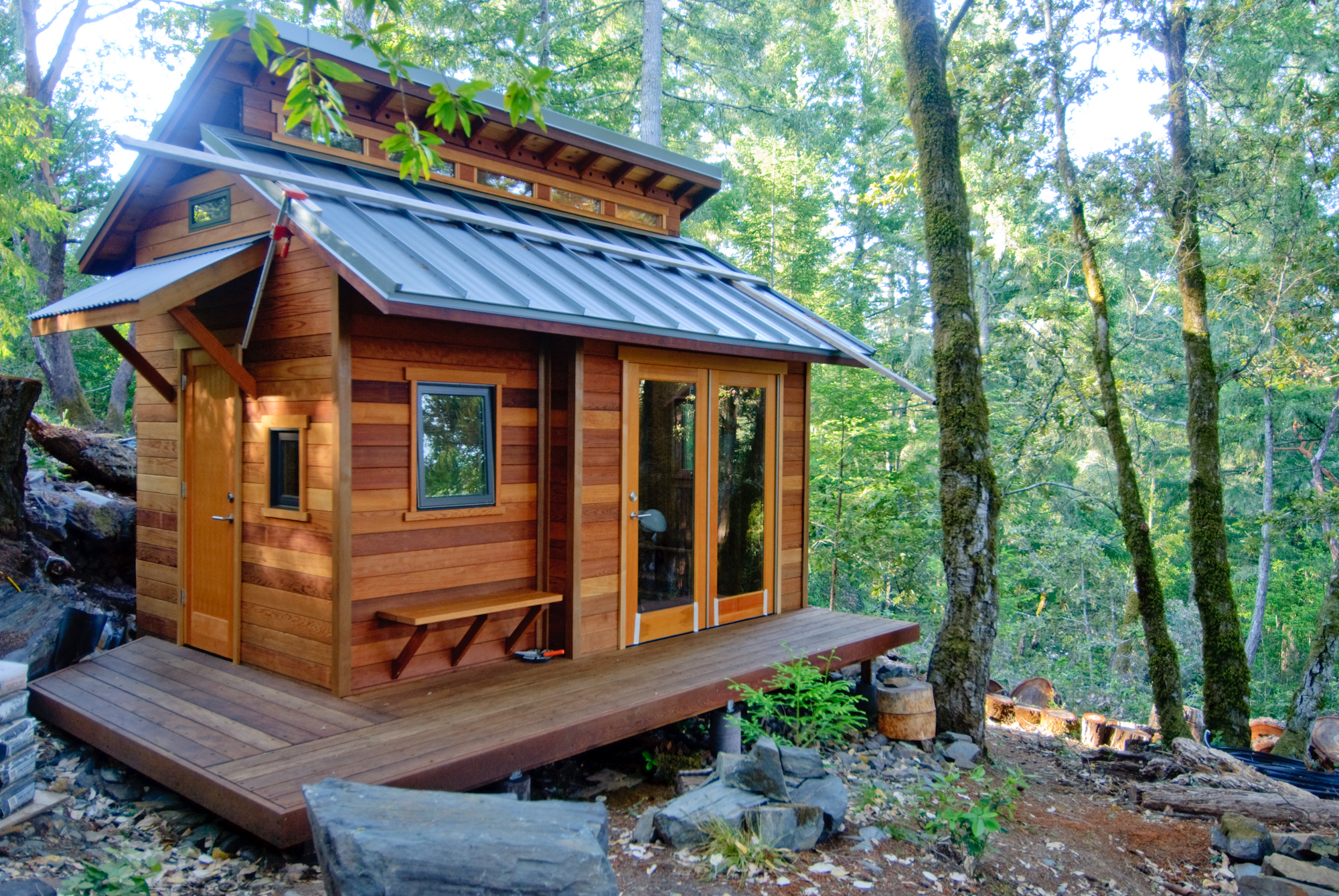 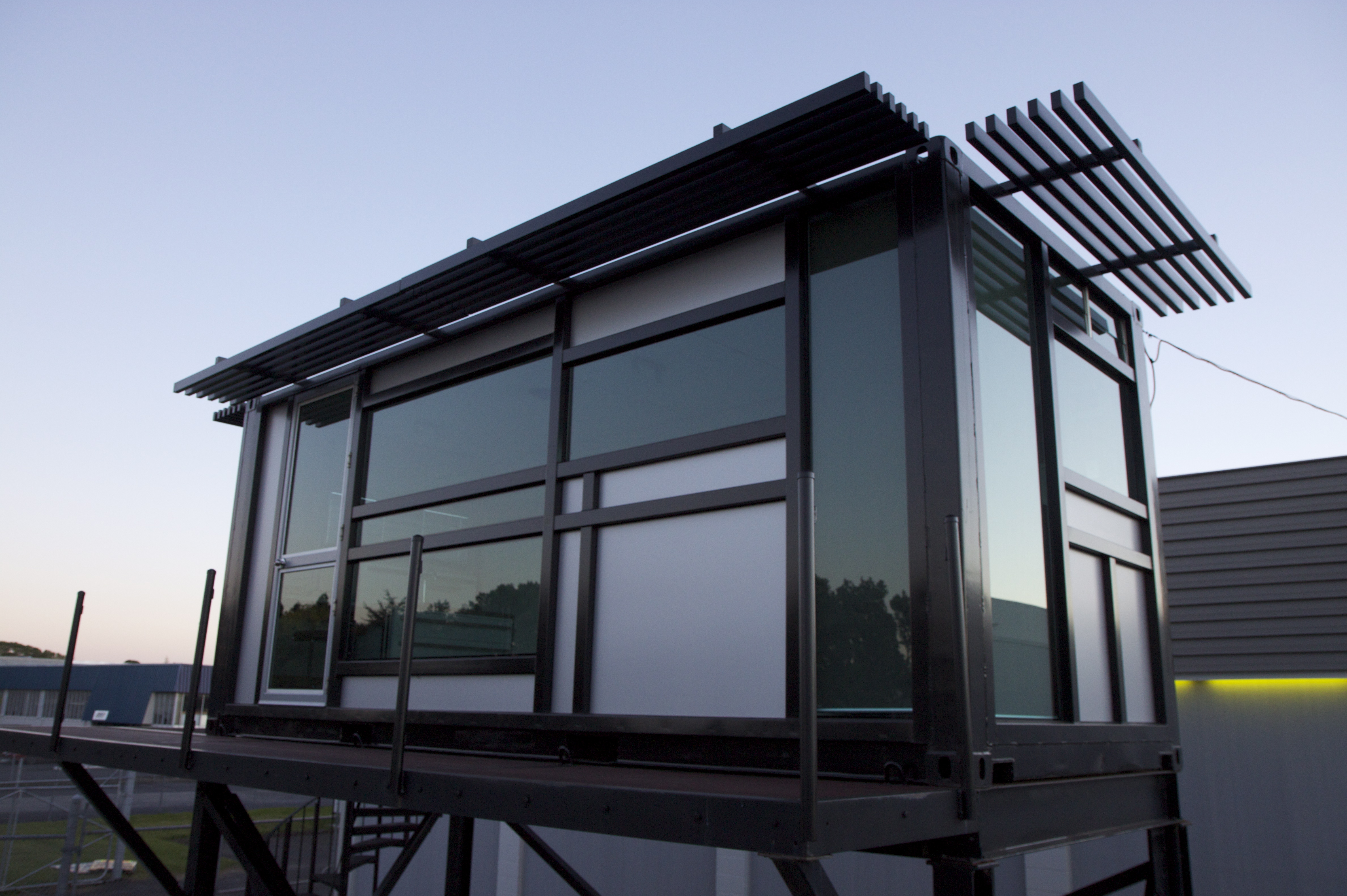 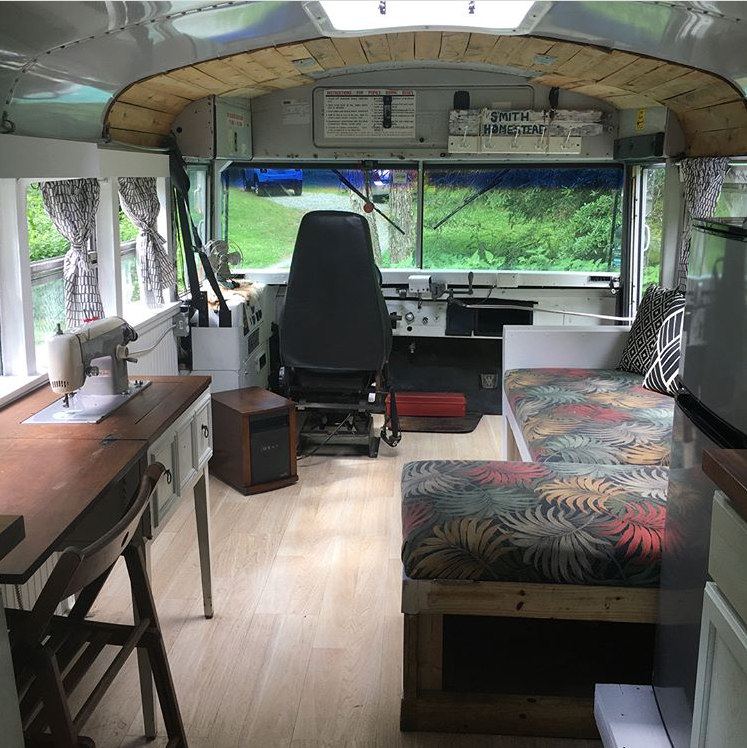 4.1: Design a Tiny HouseHere is an image of the inside of a converted school bus.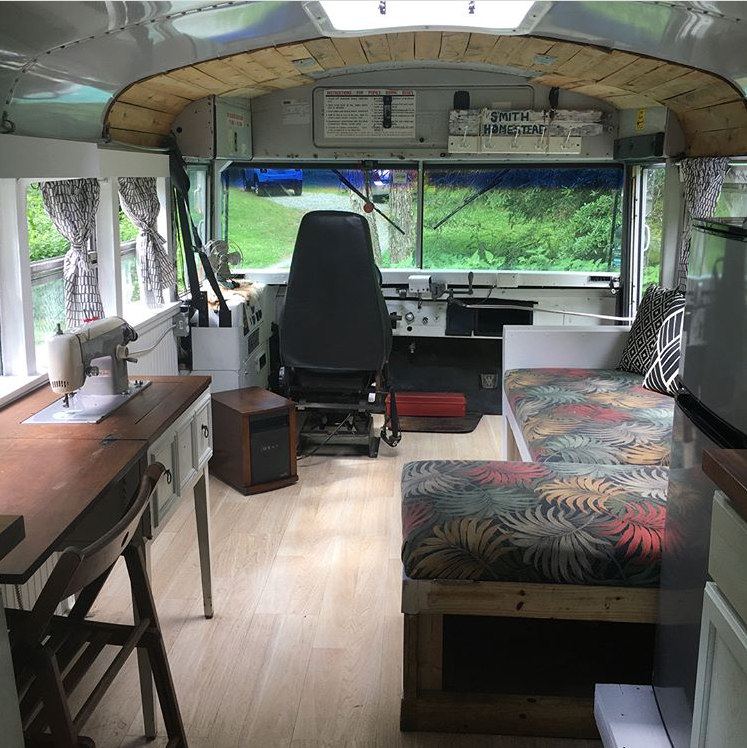 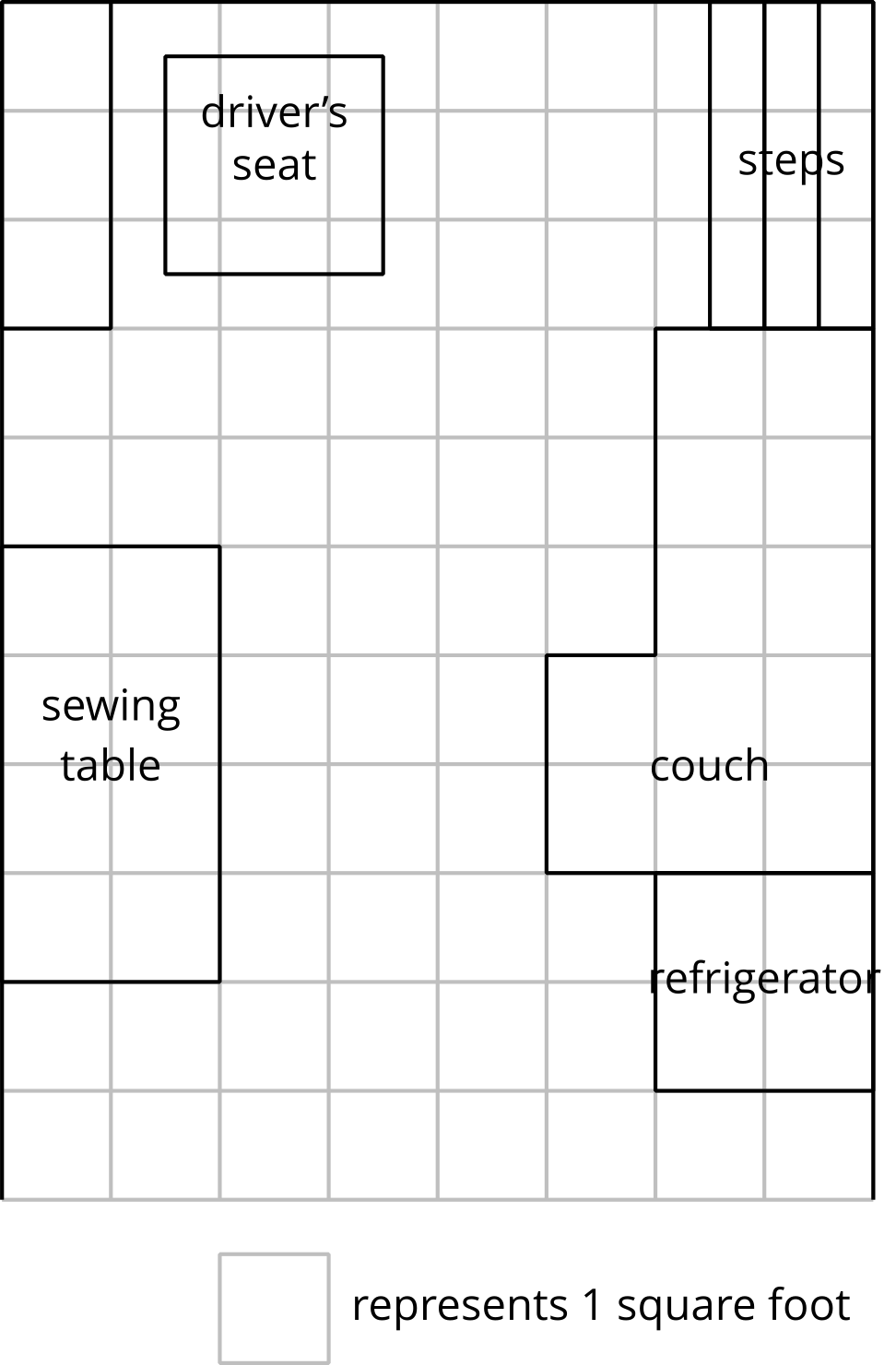 Choose the type of tiny house you will design. Be sure to consider the advantages and disadvantages of each type and how you’ll use the area.shipping containercabinschool bus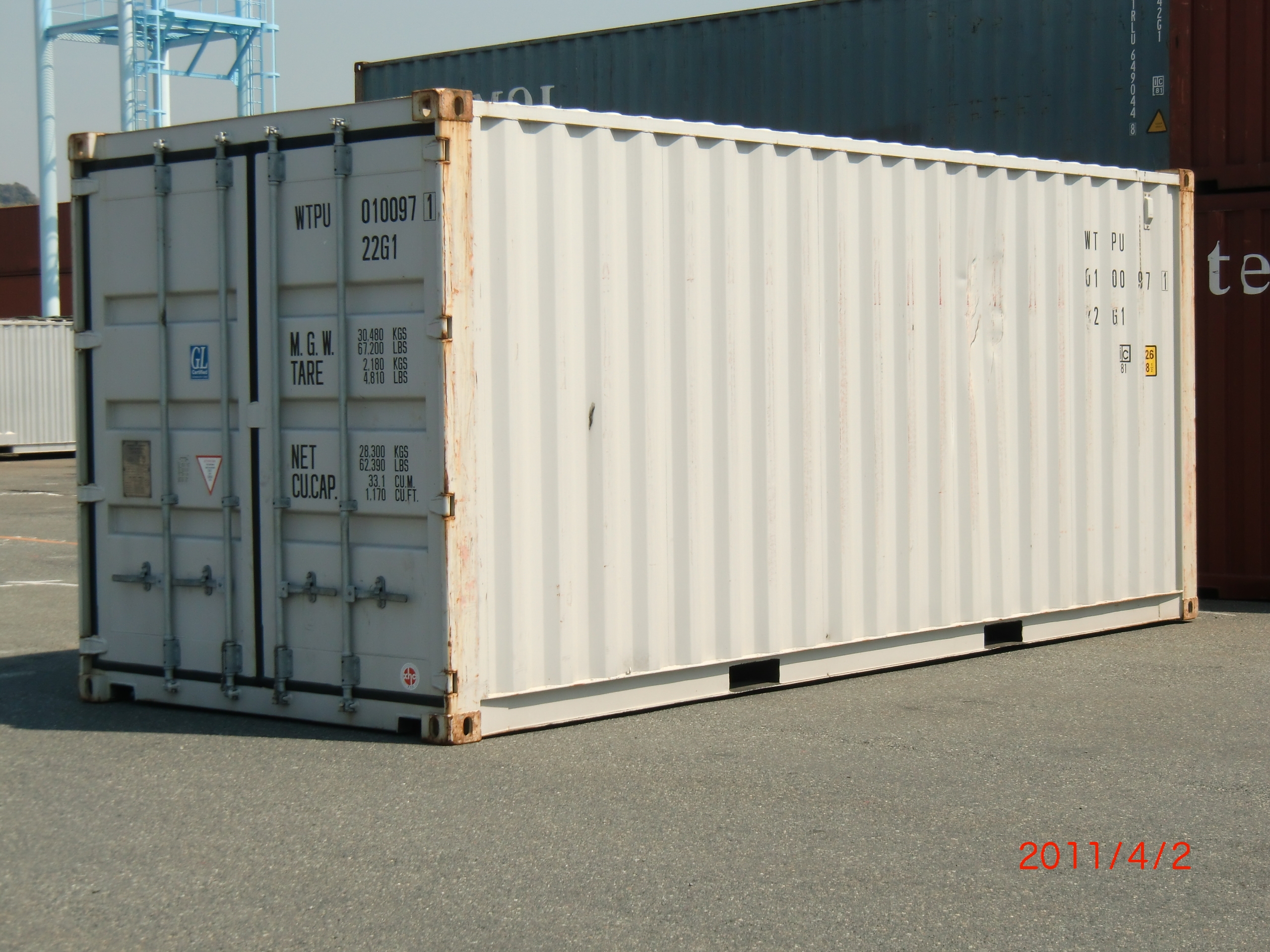 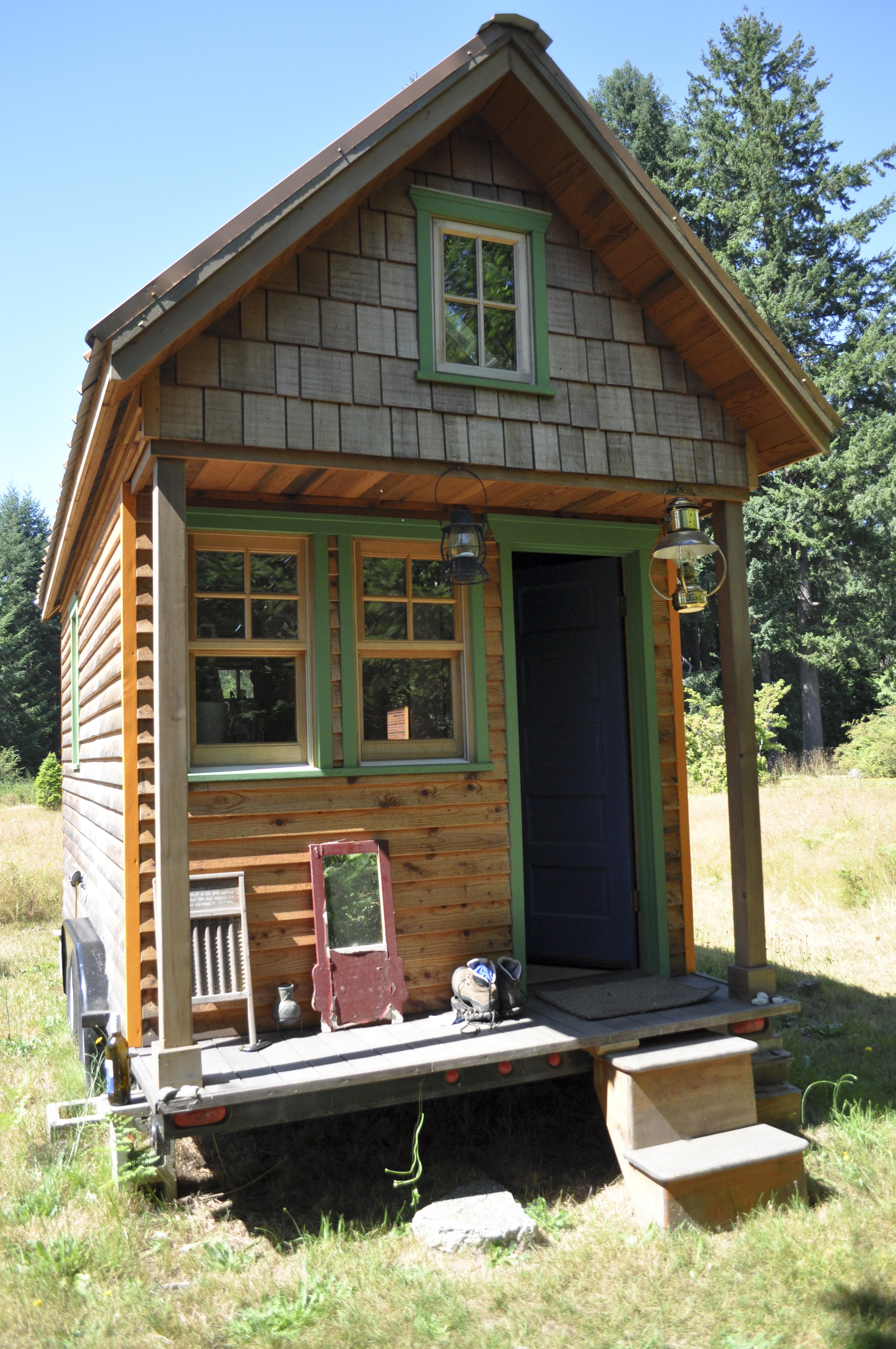 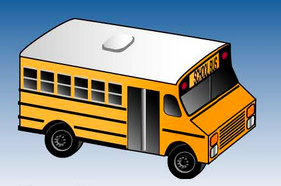 8 ft x 20 feet8 ft x 10 feet downstairs
8 ft x 8 feet upstairs7 ft x 14 feet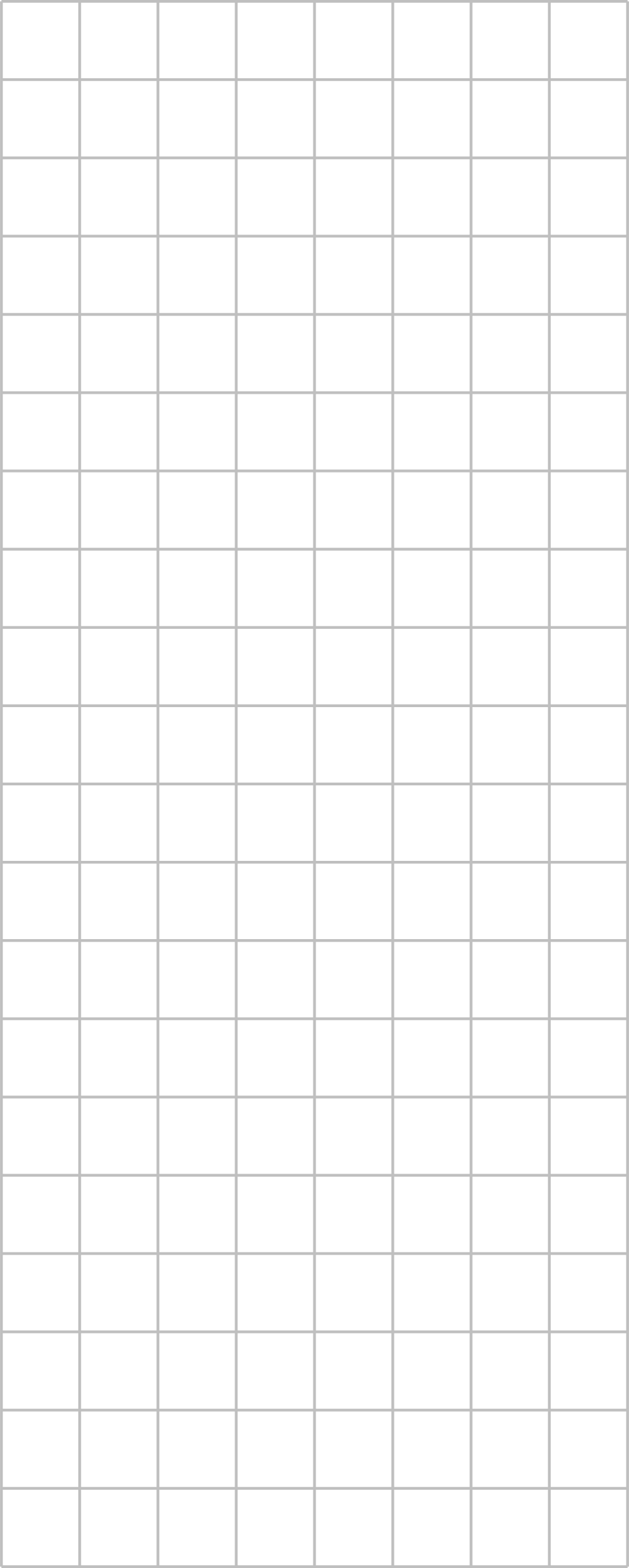 downstairs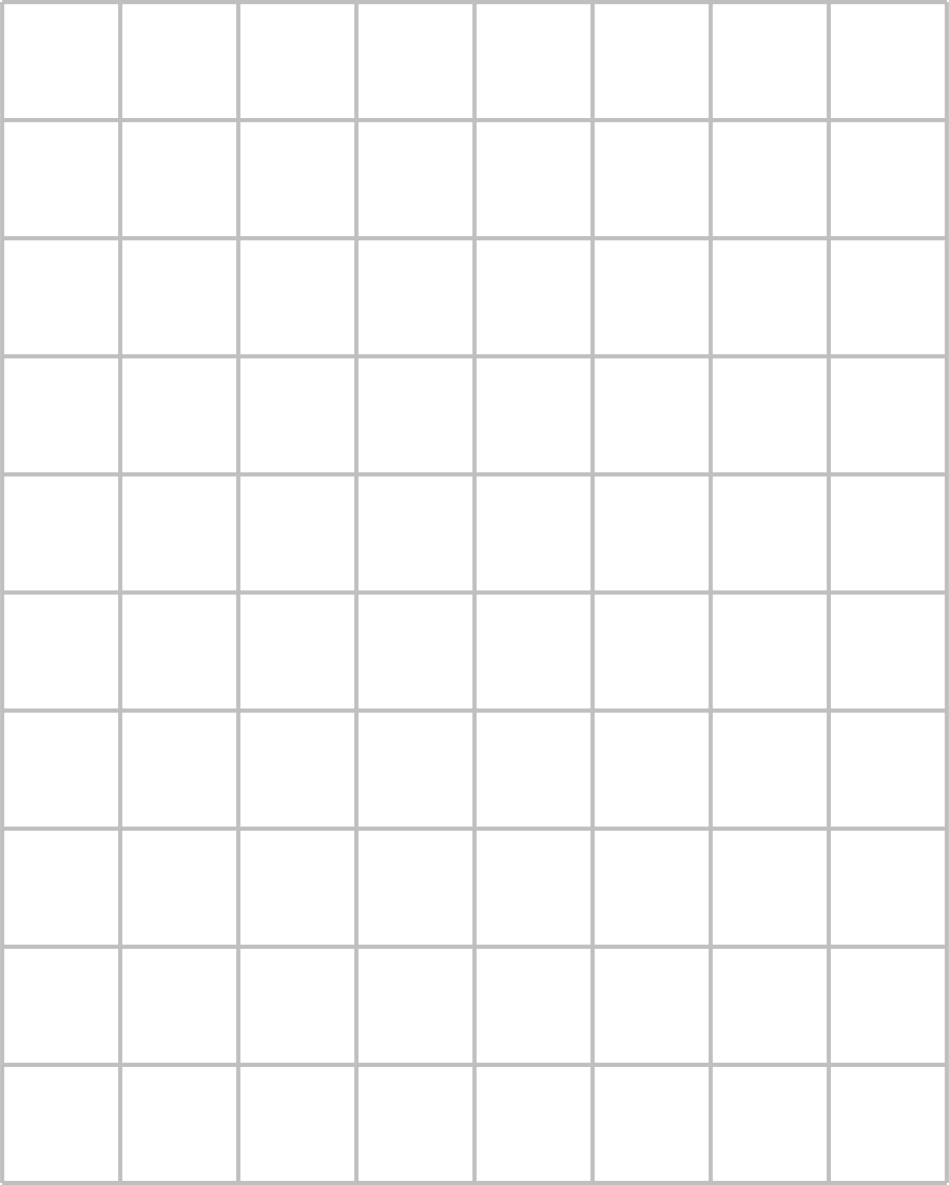 upstairs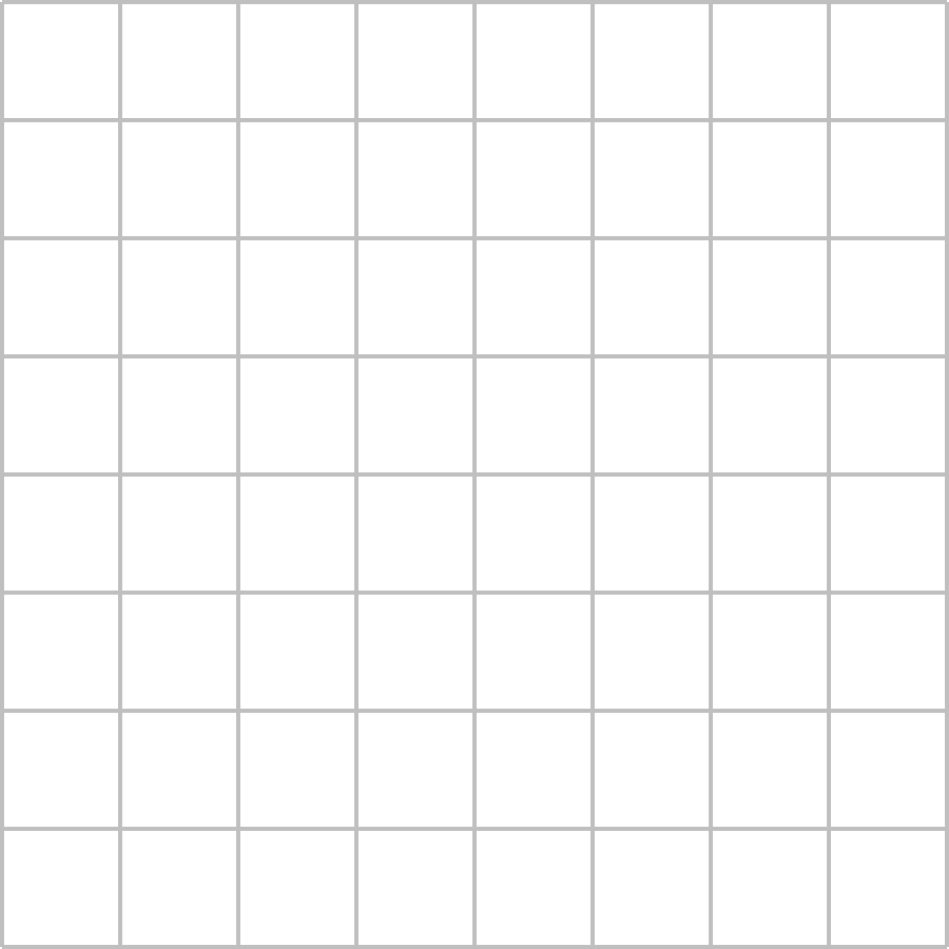 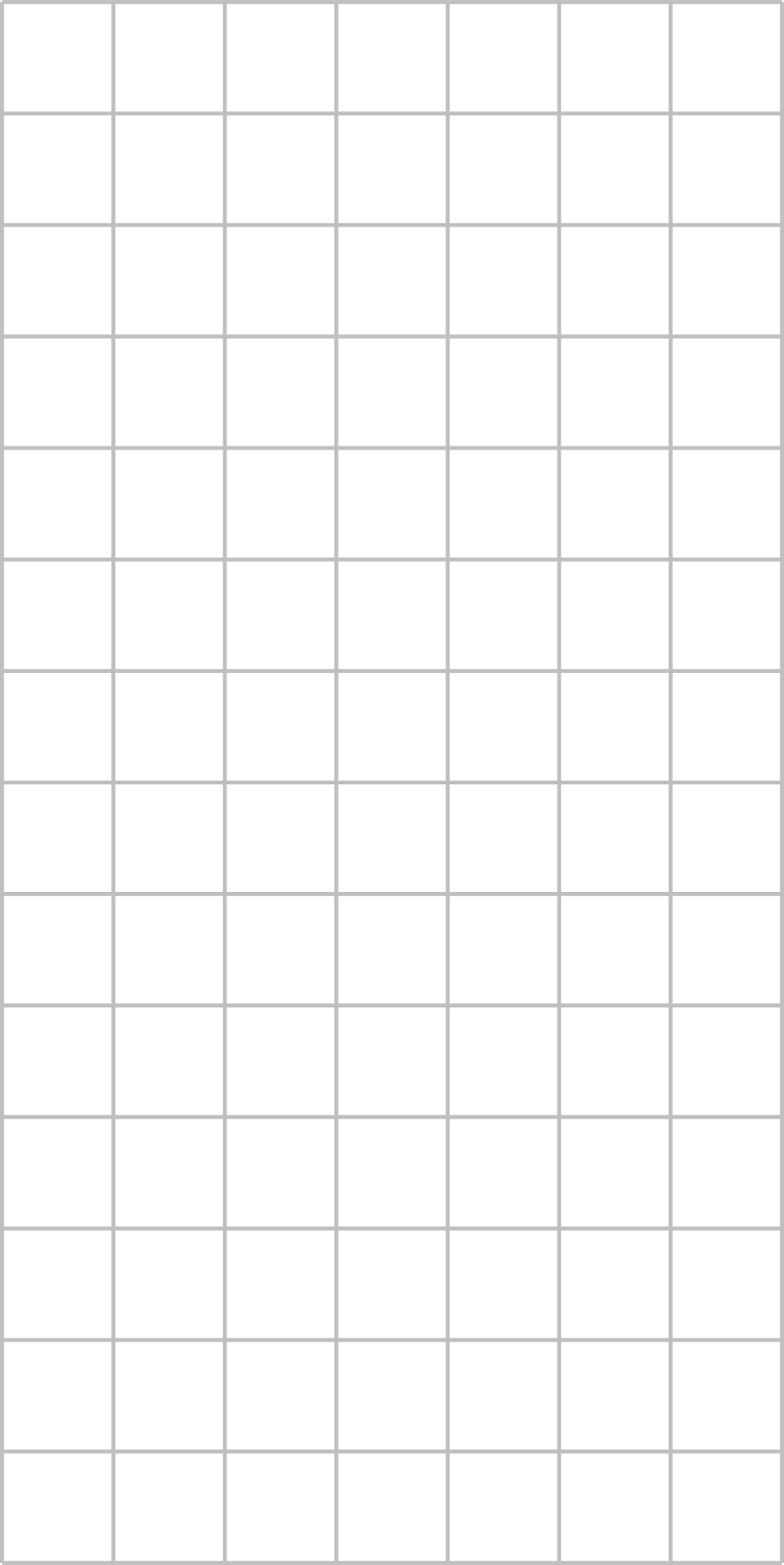 Create a design for your tiny house. Be sure to include:different roomswindows and a doorfurniture and any other details you think are important4.2: Ask, Revise, and AnswerWrite two questions about your tiny house design:one question that involves areaone question that involves perimeterWork with a partner to answer your own questions about your tiny house design. Make any revisions to your questions if needed.Find a new partner. Answer their questions about their tiny house design.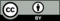 © CC BY 2021 Illustrative Mathematics®